Teacher/Administrator:The purpose of this form is to evaluate the presentation skills of the G.R.E.A.T. instructor teaching the curriculum to your students.  Please fill out the information to the best of your ability and send a signed copy of this form to the G.R.E.A.T. instructor’s supervisor.G.R.E.A.T. Instructor Name:										G.R.E.A.T. Instructor Agency Name: 									School Name: 												Teacher/Administrator Name:									Presentation Date:											
Please rate the items listed below using the following scale:4 – Excellent     3 – Good     2 – Fair     1 – Poor(Circle your choice under each category.)Presentation Techniques:  Presented the lesson on the audience’s (students’) level and gave clear instructions for the lesson activities.     4     3     2     1Classroom Management:  Kept students engaged and handled distractions effectively.	
     4     3     2     1Speech:  Spoke clearly and distinctly.	     4     3     2     1Facilitation:  Asked open-ended questions, gave positive feedback, and encouraged participation.	     4     3     2     1Time Management:  Covered each segment adequately and completed the lesson within the allotted class time.     4     3     2     1Appearance:  Wore agency uniform and looked professional.     4     3     2     1Overall Presentation:     4     3     2     1Teacher/Administrator Signature:________________________		Date:_____________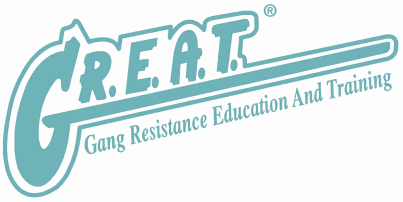 G.R.E.A.T. Instructor Classroom Evaluation